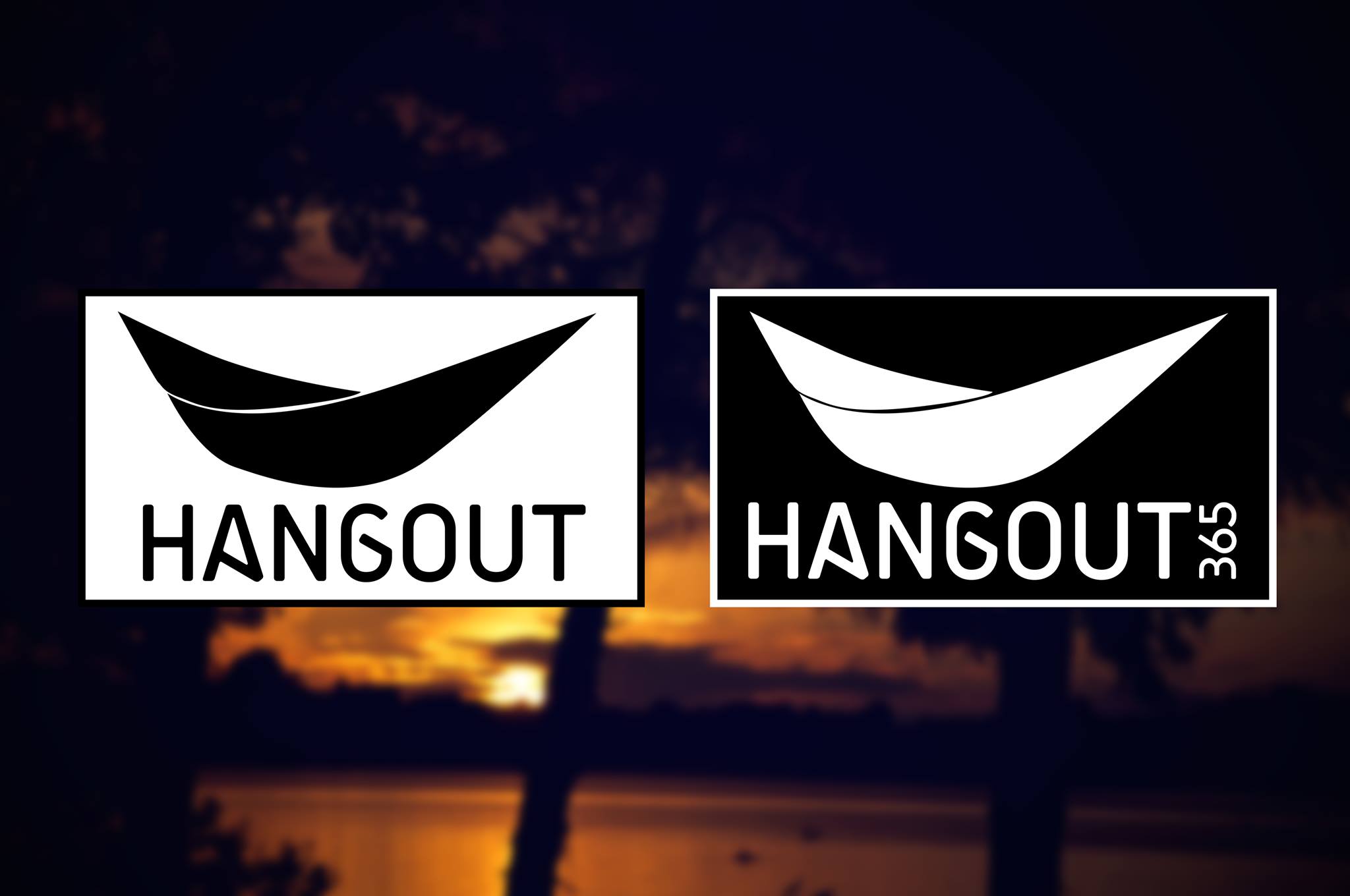 For at erhverve ”Hangout365-mærket” skal du sove i hængekøje i et år. Da der kan opstå situationer, hvor det ikke er muligt at sove i hængekøje, har du 35 bufferdage, så du skal reelt set sove i hængekøje 365 dage ud af max. 400. Overnatningen skal det være under åben himmel, presenning eller halvtag (fx shelter eller bålhytte), men det behøver selvfølgelig ikke være et nyt sted hver dag. Gør du brug af nogen ”Buffer-dage” under aspirant-forløbet, skal dette meddeles til dinspejderleder så dagene kan blive ført til regnskab.Jeg _________________________(Spejderens underskrift)Lover herved, på spejderære, at jeg til enhver tid vil følge ovenstående regler, i mine bestræbelser på at opnå mit mærke.Der gives herved tilladelse til at overnævnte til enhver tid må følge ovenstående regler.________________________     _________(Forældres eller værges underskrift)                                               (Dato)